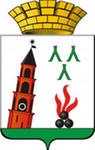 Муниципальное унитарное предприятие                                                                                                                                                 «Невьянский водоканал»  НГО          624194  ул.  Крылова, 5г. Невьянск , Свердловской области	E-mail: vodokanal6621@yandex.ru	ОКПО 12329024   ОГРН 1126682001270	ИНН 6682001206    КПП 668201001                                                                                                                                     от « 21  » января   2020 г.  № 02-15\________ ФАКСОГРАММА                       30 октября 2020г с 15-00 до 16-00 остановка Романовского водозабора в связи переходом на резервное  эл. питание.МУП «Невьянский водоканал» НГО